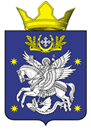 АДМИНИСТРАЦИЯ ДОБРИНСКОГО СЕЛЬСКОГО ПОСЕЛЕНИЯ УРЮПИНСКОГО МУНИЦИПАЛЬНОГО РАЙОНА ВОЛГОГРАДСКОЙ ОБЛАСТИ ПОСТАНОВЛЕНИЕ23.01.2024г.                                                                                                   № 2 Об  утверждении  доклада о результатах  обобщения  правоприменительной практики по осуществлению  муниципального контроля на автомобильном транспорте, городском наземном электрическом транспорте и в дорожном хозяйстве в Добринском сельском поселении  Урюпинского муниципального района Волгоградской области »	В соответствии  со  статьей 47 Федерального закона от 30 июля 2020г. № 248-ФЗ «О государственном  контроле (надзоре) и муниципальном  контроле  в  Российской Федерации»,  Федеральным законом от 06.03.2003 №131-ФЗ «Об общих принципах организации местного самоуправления в Российской Федерации»,  пунктом 3.1.2 Положения о муниципальном контроле на автомобильном транспорте, городском наземном электрическом транспорте и в дорожном хозяйстве в Добринском сельском поселении  Урюпинского муниципального района Волгоградской области, утвержденного  Решением  Совета  депутатов  Добринского  сельского  поселения № 50/139 от 07.07.2023г., руководствуясь  Уставом  Добринского  сельского  поселенияПОСТАНОВЛЯЮ:	1. Утвердить доклад о  результатах обобщения правоприменительной практики по осуществлению муниципального  контроля на автомобильном транспорте, городском наземном электрическом транспорте и в дорожном хозяйстве в Добринском сельском поселении  Урюпинского муниципального района Волгоградской области за 2023год  2. Обнародовать данное постановление на официальном сайте Администрации Урюпинского муниципального района в разделе Административное деление в подразделе Добринское сельское поселение   http://www.umr34.ru           3. Контроль за выполнением настоящего постановления оставляю за собой.Глава Добринскогосельского поселения	                                  А.Ю. БондаренкоУТВЕРЖДЕН Постановлением администрации Добринского сельского поселенияот  23.01.2024г.  №  2Докладо правоприменительной практике в сфере осуществления муниципального контроля на автомобильном транспорте, городском наземном электрическом транспорте и в дорожном хозяйстве в Добринском сельском поселении  Урюпинского муниципального района Волгоградской области за 2023 г.Настоящий доклад подготовлен в соответствии с частью 3 статьи 47  Федерального закона от 31.07.2020 № 248-ФЗ «О государственном контроле (надзоре) и муниципальном контроле в Российской Федерации», постановлением Правительства Российской Федерации от 07.12.2020г. 
№2041 «Об утверждении требований к подготовке докладов о видах государственном контроле (надзора), муниципального контроля и сводного доклада о государственном контроле (надзоре), муниципальном контроле в Российской Федерации».1. Общие сведения о  муниципальном контроле на автомобильном транспорте, городском наземном электрическом транспорте и в дорожном хозяйстве в Добринском сельском поселении  Урюпинского муниципального района Волгоградской областиМуниципальный контроль осуществлялся на основании следующих нормативных правовых актов: - Федерального закона от 31.07.2020 № 248-ФЗ «О государственном контроле (надзоре) и муниципальном контроле в Российской Федерации»;- Федерального закона  от 06.10.2003 № 131-ФЗ «Об общих принципах организации местного самоуправления в Российской Федерации»;- Устава Добринского  сельского  поселения Урюпинского муниципального  района  Волгоградской области;- Положения о муниципальном контроле на автомобильном транспорте, городском наземном электрическом транспорте и в дорожном хозяйстве в Добринском сельском поселении  Урюпинского муниципального района Волгоградской области, утвержденного  Решением  Совета  депутатов  Добринского  сельского  поселения № 50/139 от 07.07.2023г.Предметом муниципального контроля является соблюдение юридическими лицами, индивидуальными предпринимателями и физическими лицами (далее – контролируемые лица) обязательных требований:1) в области автомобильных дорог и дорожной деятельности, установленных в отношении автомобильных дорог местного значения:а) к эксплуатации объектов дорожного сервиса, размещенных 
в полосах отвода и (или) придорожных полосах автомобильных дорог общего пользования;б) к осуществлению работ по капитальному ремонту, ремонту 
и содержанию автомобильных дорог общего пользования и искусственных дорожных сооружений на них (включая требования к дорожно-строительным материалам и изделиям) в части обеспечения сохранности автомобильных дорог;2) установленных в отношении перевозок по муниципальным маршрутам регулярных перевозок, не относящихся к предмету федерального государственного контроля (надзора) на автомобильном транспорте, городском наземном электрическом транспорте и в дорожном хозяйстве в области организации регулярных перевозок.Предметом муниципального контроля является также исполнение решений, принимаемых по результатам контрольных мероприятийОбъектами муниципального контроля, согласно Положения, являются:- деятельность, действия (бездействие) контролируемых лиц на автомобильном транспорте, городском наземном электрическом транспорте и в дорожном хозяйстве, в рамках которых должны соблюдаться обязательные требования, в том числе предъявляемые к контролируемым лицам, осуществляющим деятельность, действия (бездействие); - результаты деятельности контролируемых лиц, в том числе работы и услуги, к которым предъявляются обязательные требования;- здания, строения, сооружения, территории, включая земельные участки, предметы и другие объекты, которыми контролируемые лица владеют и (или) пользуются и к которым предъявляются обязательные требования Положением о муниципальном контроле определены ключевые показатели вида контроля и их целевые значения. Однако, в 2023году, в  условиях  действия  моратория, введенного  постановлением  Правительства РФ от 10.03.2022 № 336 «Об  особенностях организации  и  осуществления государственного контроля  (надзора),  муниципального  контроля » (далее - постановление), плановые (внеплановые) контрольные  мероприятия в  отношении  контролируемых  лиц не  проводились. В  соответствии  с  п.10 данного постановления были  проведены  профилактические  мероприятия.2. Сведения об организации  муниципального контроля на автомобильном транспорте, городском наземном электрическом транспорте и в дорожном хозяйствеМуниципальный контроль на автомобильном транспорте осуществляется администрацией Добринского  сельского  поселения Урюпинского  муниципального  района  Волгоградской  области (далее – администрация).Руководство деятельностью по осуществлению муниципального контроля осуществляет глава Добринского сельского поселения  Урюпинского муниципального района Волгоградской области. От имени администрации муниципальный контроль вправе осуществлять следующие должностные лица:1) руководитель (заместитель руководителя) администрации;2) должностное лицо администрации, в должностные обязанности которого, в соответствии с должностной инструкцией,  входит осуществление полномочий по виду муниципального контроля, в том числе проведение профилактических мероприятий и контрольных мероприятий. Должностные лица, уполномоченные осуществлять муниципальный контроль на автомобильном транспорте, при осуществлении муниципального контроля на автомобильном транспорте, имеют права, обязанности и несут ответственность в соответствии с Федеральным законом от 31.07.2020 № 248-ФЗ «О государственном контроле (надзоре) и муниципальном контроле в Российской Федерации» и иными федеральными законами.Администрацией вносится  необходимая информация и документы в следующие информационный системы: Единый реестр контрольных (надзорных) мероприятий (ЕРКНМ), Единый реестр видов контроля (ЕРВК). Контролируемые лица, права и законные интересы которых, по их мнению, были непосредственно нарушены в рамках осуществления муниципального контроля, имели право на досудебное обжалование  решений о проведении контрольных мероприятий, актов контрольных мероприятий, предписаний об устранении выявленных нарушений,  действий (бездействия) должностных лиц в рамках контрольных мероприятий.В 2023 году жалоб на действия должностных лиц органа контроля не поступало.3. Сведения о профилактике рисков причинения вреда (ущерба)	 Администрация осуществляет муниципальный контроль на автомобильном транспорте в том числе посредством проведения профилактических мероприятий.Профилактические мероприятия осуществляются администрацией в целях стимулирования добросовестного соблюдения обязательных требований контролируемыми лицами, устранения условий, причин и факторов, способных привести к нарушениям обязательных требований и (или) причинению вреда (ущерба) охраняемым законом ценностям, и доведения обязательных требований до контролируемых лиц, способов их соблюдения.	При осуществлении муниципального контроля на автомобильном транспорте проведение профилактических мероприятий, направленных на снижение риска причинения вреда (ущерба), является приоритетным по отношению к проведению контрольных мероприятий.Профилактические мероприятия осуществляются на основании программы профилактики рисков причинения вреда (ущерба) охраняемым законом ценностям, утвержденной в порядке, установленном Правительством Российской Федерации, также могут проводиться профилактические мероприятия, не предусмотренные программой профилактики рисков причинения вреда.При осуществлении администрацией муниципального контроля на автомобильном транспорте проводятся следующие виды профилактических мероприятий:1) информирование;2) обобщение правоприменительной практики;3) объявление предостережений;4) консультирование;5) профилактический визит.В целях реализации механизмов открытости, а также информирования граждан и юридических лиц на официальном сайте администрации муниципального образования размещалась информация о нормативно-правовом регулировании вида контроля.4. Сведения о контрольных мероприятияхМуниципальный контроль на автомобильном транспорте, городском наземном электрическом транспорте и в дорожном хозяйстве осуществляется Контрольным органом посредством организации проведения следующих плановых и внеплановых контрольных мероприятий: инспекционный визит, рейдовый осмотр, документарная проверка, выездная проверка – при взаимодействии с контролируемыми лицами; наблюдение за соблюдением обязательных требований, выездное обследования – без взаимодействия с контролируемыми лицами.Плановые контрольные мероприятия проводятся на основании плана проведения плановых контрольных мероприятий на очередной календарный год. Плановые контрольные мероприятия в отношении объекта контроля, отнесенного к категории низкого риска, не проводятся.Поскольку все объекты муниципального контроля на автомобильном транспорте, городском наземном электрическом транспорте и в дорожном хозяйстве относятся к категории низкого риска, плановые контрольные мероприятия в 2023 году не проводились.В 2023 году внеплановые контрольные мероприятия также не проводились,  в связи с отсутствием оснований (положительный результат эффективности проведения мероприятий, направленных на профилактику нарушений обязательных требований).Обращения, жалобы от граждан и юридических лиц в 2023 году не поступали.Протоколы об административных правонарушениях не составлялись.5. Выводы и предложения по итогам организации иосуществления вида контроля	Администрацией проводится работа по внесению в Единый реестр контрольных (надзорных) мероприятий (ЕРКНМ), Единый реестр видов контроля (ЕРВК) информацию  и документы, необходимые для осуществления муниципального контроля на автомобильном транспорте, городском наземном электрическом транспорте и в дорожном хозяйстве в Добринском  сельском  поселении Урюпинского  муниципального района Волгоградской  области.В целях недопущения нарушений обязательных требований, установленных законодательством, на официальном сайте администрации размещаются нормативные правовые акты, содержащие обязательные требования, оценка соблюдения которых является предметом муниципального контроля на автомобильном транспорте, городском наземном электрическом транспорте и в дорожном хозяйстве, а также актуальная информация по вопросам соблюдения требований действующего законодательства.